This protocol is for trained CIP Paramedics only.  If during assessment, procedure, or treatment the patient is found to have a medical emergency in need of hospital treatment, the CIP visit will be suspended, and local MCA protocols utilized. Purpose:  To provide additional guidelines beyond the CIP General Assessment and Care for evaluating, caring for and educating mothers and infants post- partum.Follow CIP Patient General Assessment and Care protocolObtain additional vital signs, history, and diagnostics pertinent to condition and/or as ordered by physician which may include: Vitals/physical assessment: Mother Blood pressure both manual and automatedWeightInfantWeightTemperatureHeart RateJaundice presence 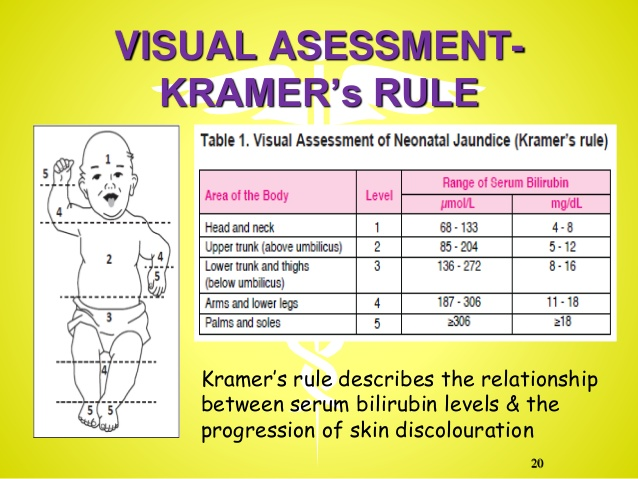 Adequacy of feedingWakefulness/waking to feedStool transitionHistoryMotherFeelings of depressionEating, sleeping and self-careComplications with pregnancyInfantFeeding habitsEnvironmentSafe sleeping arrangement for infantPEAT scaleDiagnostics: Depression screeningConsider transport to the emergency department for the following:Infant temperature > or equal to 100.4 degrees OR < 96 degrees Fahrenheit as taken rectally.  Infant HR > 200.Infant current weight less than birth weight minus 10%.Maternal hemorrhage (use of greater than one maxi pad per hour)Maternal signs of anemia with or without signs of external hemorrhageMaternal signs of eclampsiaOn-scene medication administration may include:Use of approved MCA protocols and medications up to the extent of standard paramedic treatment according to protocol. On-scene education and suggested support sources may include: Nutrition and supplementsBreastfeeding resourcesPostpartum depression supportNewborn safety including:Safe sleeping recommendations/resourceCar seat safetyInfant CPRShaken baby syndrome